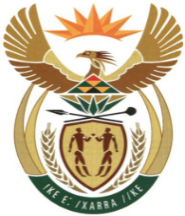 MINISTRYMINERAL RESOURCES AND ENERGYREPUBLIC OF SOUTH AFRICAPrivate Bag X 59, Arcadia, 0007, Trevenna Campus, Building 2C, C/o Meintjes & Francis Baard Street, Tel: +27 12 406 7612, Fax: +27 12 323 5849Private Bag X9111 Cape Town 8000, 7th Floor, 120 Plein Street Cape Town, Tel: +27 21 469 6425, Fax: +27 21 465 5980	Memorandum from the Parliamentary OfficeNational Assembly: 839Please find attached a response to Parliamentary Question for written reply asked by Mr A M Shaik Emam (NFP) to the Minister of Mineral Resources and Energy: Adv Mmadikeledi MolotoDeputy Director-General: Compliance and Enforcement………………/………………/2023Recommended / Not Recommended Mr. Jacob MbeleDirector-General: Mineral Resources and Energy………………/………………/2023Approved / Not Approved Mr. S.G MantasheMinister of Mineral Resources and Energy ………………/………………/2023839.	Mr A M Shaik Emam (NFP) to ask the Minister of Mineral Resources and Energy:What plan does his department have to mitigate the plight of communities that are held hostage by illegal miners, despite the intervention and oversight conducted by the Portfolio Committee on Mineral Resources and Energy together with the Portfolio Committee on Police? NW943E	Reply:The Department is working with law enforcement authorities to deal with the scourge of illegal mining. There are several multi-disciplinary and intelligence led operations that have been successfully undertaken in Mpumalanga, Limpopo, North-West, Northern Cape, KwaZulu-Natal, Gauteng and Free State in this financial year. The operations are at various stages of execution.